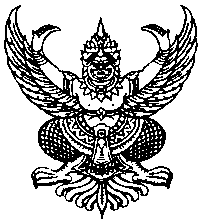 ประกาศองค์การบริหารส่วนตำบลย่านรีเรื่อง การสรรหาและการเลือกคณะกรรมการบริหารศูนย์พัฒนาเด็กเล็กสังกัดองค์การบริหารส่วนตำบลย่านรี.....................................................................................อาศัยอำนาจตามพระราชบัญญัติสภาตำบลและองค์การบริหารส่วนตำบล พ.ศ. ๒๕๓๗    และที่แก้ไขเพิ่มเติม (ฉบับที่ ๗) พ.ศ. ๒๕๖๒  พระราชบัญญัติกำหนดแผนและขั้นตอนการกระจายอำนาจให้แก่องค์กรปกครองส่วนท้องถิ่น พ.ศ. ๒๕๔๒  พระราชบัญญัติการศึกษาแห่งชาติ พ.ศ. ๒๕๔๒ และที่แก้ไขเพิ่มเติม (ฉบับที่ ๔) พ.ศ.๒๕๖๒ ระเบียบกระทรวงมหาดไทยว่าด้วยรายได้และการจ่ายเงินของสถานศึกษาสังกัดองค์กรปกครองส่วนท้องถิ่น พ.ศ. ๒๕๖๒ และมาตรฐานสถานพัฒนาเด็กปฐมวัยแห่งชาติ คณะรัฐมนตรีเห็นชอบวันที่ ๒ มกราคม ๒๕๖๒ตามประกาศองค์การบริหารส่วนตำบลย่านรี เรื่องการสรรหาและการเลือกคณะกรรมการบริหารศูนย์พัฒนาเด็กเล็กโรงเรียนบ้านตรอกปลาไหล ศูนย์พัฒนาเด็กเล็กโรงเรียนบ้านซ่ง ศูนย์พัฒนาเด็กเล็กโรงเรียนบ้านโคกสว่าง  ศูนย์พัฒนาเด็กเล็กโรงเรียนบ้านเขาด้วน ศูนย์พัฒนาเด็กเล็กโรงเรียนบ้านโนนหัวบึง  และศูนย์พัฒนาเด็กเล็กโรงเรียนบ้านหนองปรือ สังกัดองค์การบริหารส่วนตำบลย่านรี ลงวันที่ ๒ กันยายน ๒๕๖๔ ข้อ ๒ องค์ประกอบของคณะกรรมการบริหารศูนย์พัฒนาเด็กเล็ก (๒) , (๓) , (๔) , (๕) , (๖) ข้อ ๗ การพ้นจากตำแหน่ง ๗.๒ (๓) องค์การบริหารส่วนตำบลย่านรี จึงกำหนดรายละเอียดการสรรหาและการเลือกคณะกรรมการบริหารศูนย์พัฒนาเด็กเล็กในสังกัดองค์การบริหารส่วนตำบลย่านรี ดังนี้ข้อ ๑ จำนวนคณะกรรมการ		คณะกรรมการบริหารศูนย์พัฒนาเด็กเล็ก 			จำนวนไม่เกิน  ๙  คน ข้อ ๒ องค์ประกอบของคณะกรรมการบริหารศูนย์พัฒนาเด็กเล็ก ประกอบด้วย(๑) กรรมการมาจากผู้ทรงคุณวุฒิด้านการศึกษา		(๒) กรรมการมาจากผู้แทนผู้ปกครอง 			จำนวน  ๓  คน		(๓) กรรมการมาจากผู้แทนครูหรือผู้ดูแลเด็ก 		จำนวน  ๑  คน		(๔) กรรมการมาจากผู้แทนชุมชน				จำนวน  ๑  คน		(๕) กรรมการมาจากผู้แทนองค์กรปกครองส่วนท้องถิ่นและหรือผู้ที่ได้รับมอบหมาย              จากผู้บริหารท้องถิ่น			     		จำนวนไม่เกิน  ๒  คน   	 (๖) กรรมการมาจากหัวหน้าศูนย์พัฒนาเด็กเล็กหรือผู้ที่ได้รับมอบหมาย                          จากหัวหน้าสถานศึกษา				     	จำนวน  ๑  คน	      										/ข้อ ๓ ...ข้อ ๓ คุณสมบัติของคณะกรรมการบริหารศูนย์พัฒนาเด็กเล็ก		๓.๑ คุณสมบัติทั่วไป ประธานคณะกรรมการและกรรมการต้องมีคุณสมบัติและไม่มีลักษณะต้องห้าม ดังนี้	(๑) มีอายุไม่ต่ำกว่า ๒๐ ปีบริบูรณ์	(๒) ไม่เป็นบุคคลล้มละลาย	(๓) ไม่เป็นคนไร้ความสามารถหรือคนเสมือนไร้ความสามารถ	(๔) ไม่เคยได้รับโทษจำคุกโดยคำพิพากษาถึงที่สุดให้จำคุก เว้นแต่เป็นโทษสำหรับความผิดที่ได้กระทำโดยประมาทหรือความผิดลหุโทษ	(๕) ไม่เป็นคู่สัญญากับสถานศึกษาในสังกัดองค์การบริหารส่วนตำบลย่านรี		๓.๒ คุณสมบัติเฉพาะ	(๑) กรรมการมาจากผู้ทรงคุณวุฒิด้านการศึกษา			เป็นผู้อำนวยการสถานศึกษาหรือผู้แทนในโรงเรียนที่สถานศึกษาศูนย์พัฒนา       เด็กเล็กตั้งอยู่	(๒) กรรมการมาจากผู้แทนผู้ปกครอง 			เป็นผู้ปกครองเด็กเล็กที่กำลังศึกษาอยู่ในศูนย์พัฒนาเด็กเล็กสังกัดองค์การบริหารส่วนตำบลย่านรี	(๓) กรรมการมาจากผู้แทนครูหรือผู้ดูแลเด็ก			ต้องเป็นครูหรือผู้ดูแลเด็กที่ทำหน้าที่หลักด้านการจัดกิจกรรม จัดประสบการณ์        และส่งเสริมพัฒนาการเรียนรู้ของเด็กในศูนย์พัฒนาเด็กเล็กสังกัดองค์การบริหารส่วนตำบลย่านรี	(๔) กรรมการมาจากผู้แทนชุมชน			(๔.๑) มีภูมิลำเนาหรือที่อยู่ในเขตท้องที่ตำบลย่านรี			(๔.๒) ไม่เป็นครู เจ้าหน้าที่หรือพนักงานจ้างของสถานศึกษาสังกัดองค์การบริหาร    ส่วนตำบลย่านรี ซึ่งมีสัญญาจ้างกับสถานศึกษาสังกัดองค์การบริหารส่วนตำบลย่านรี	(๕) กรรมการมาจากผู้แทนองค์กรปกครองส่วนท้องถิ่น			เป็นสมาชิกสภาองค์การบริหารส่วนตำบลย่านรีและหรือผู้แทนที่ได้รับมอบหมาย     จากผู้บริหารท้องถิ่น	(๖) กรรมการมาจากหัวหน้าศูนย์พัฒนาเด็กเล็กหรือผู้ที่ได้รับมอบหมายจากหัวหน้าสถานศึกษา(๖.๑) เป็นครูหรือผู้ดูแลเด็กที่ได้รับมอบหมายให้ปฏิบัติหน้าที่ในตำแหน่งรักษาการหัวหน้าศูนย์พัฒนาเด็กเล็กสังกัดองค์การบริหารส่วนตำบลย่านรี		 (๖.๒) เป็นข้าราชการหรือพนักงานส่วนท้องถิ่นหรือพนักงานจ้างขององค์การบริหารส่วนตำบลย่านรี/(๖.๒) เป็น…	(๗) คณะกรรมการตามข้อ (๑) – (๖)  ต้องไม่เป็นคณะกรรมการบริหารศูนย์พัฒนา    เด็กเล็กสถานศึกษาในสังกัดองค์การบริหารส่วนตำบลย่านรี เกิน ๓ แห่งในคราวเดียวกันข้อ ๔ การสรรหาและการเลือกคณะกรรมการบริหารศูนย์พัฒนาเด็กเล็ก		(๑) การสรรหาและการเลือกคณะกรรมการมาจากผู้ทรงคุณวุฒิด้านการศึกษา			ผู้ทรงคุณวุฒิด้านการศึกษาต้องเป็นผู้อำนวยการสถานศึกษาหรือผู้แทนในโรงเรียน       ที่สถานศึกษาศูนย์พัฒนาเด็กเล็กตั้งอยู่  โดยองค์การบริหารส่วนตำบลย่านรี กำหนดให้กรรมการผู้ทรงคุณวุฒิด้านการศึกษาเป็นประธานคณะกรรมการโดยตำแหน่ง(๒) การสรรหาและการเลือกคณะกรรมการ ตามข้อ ๒ (๒) , (๓) , (๔) , (๕) , (๖) ผู้มีสิทธิ์สมัครและได้รับการเสนอชื่อต้องมีคุณสมบัติทั่วไปและคุณสมบัติเฉพาะ     ตามประกาศ ข้อ ๓ โดยองค์การบริหารส่วนตำบลย่านรี กำหนดให้กรรมการที่เป็นหัวหน้าศูนย์พัฒนาเด็กเล็กหรือผู้ที่ได้รับมอบหมายจากหัวหน้าสถานศึกษาเป็นกรรมการและเลขานุการโดยตำแหน่ง(๓) เอกสารประกอบการเลือกเป็นคณะกรรมการ		(๓.๑) เอกสารทั่วไป ได้แก่ บัตรประจำตัวประชาชน บัตรประจำตัวข้าราชการ       หรือบัตรประจำตัวพนักงานส่วนท้องถิ่นหรือสำเนาบัตรประจำตัวที่ทางราชการออกให้ 	(๓.๒) เอกสารตรวจสอบคุณสมบัติ		(๑) กรรมการมาจากผู้ทรงคุณวุฒิด้านการศึกษา ตรวจสอบจากบัตรประจำตัวข้าราชการหรือสำเนาบัตรประจำตัวที่ทางราชการออกให้หรืออื่นๆ                                    				(๒) กรรมการมาจากผู้แทนผู้ปกครอง ตรวจสอบจากทะเบียนเด็กเล็ก   หรืออื่นๆ				(๓) กรรมการมาจากผู้แทนครู ผู้ดูแลเด็ก ตรวจสอบจากบัตรประจำตัวประชาชน บัตรประจำตัวข้าราชการหรือบัตรประจำตัวพนักงานส่วนท้องถิ่นหรือสำเนาบัตรประจำตัว          ที่ทางราชการออกให้หรืออื่นๆ				(๔) กรรมการมาจากผู้แทนชุมชน ตรวจสอบจากบัตรประจำตัวประชาชน บัตรประจำตัวข้าราชการหรือสำเนาบัตรประจำตัวที่ทางราชการออกให้หรืออื่นๆ				(๕) กรรมการมาจากผู้แทนองค์กรปกครองส่วนท้องถิ่น ตรวจสอบ       จากบัตรประจำตัวประชาชน บัตรประจำตัวข้าราชการหรือบัตรประจำตัวพนักงานส่วนท้องถิ่นหรือสำเนาบัตรประจำตัวที่ทางราชการออกให้หรืออื่นๆ(๖) กรรมการมาจากหัวหน้าศูนย์พัฒนาเด็กเล็กหรือผู้ที่ได้รับมอบหมาย     จากหัวหน้าสถานศึกษา ตรวจสอบจากบัตรประจำตัวประชาชน บัตรประจำตัวข้าราชการหรือบัตรประจำตัวพนักงานส่วนท้องถิ่นหรือสำเนาบัตรประจำตัวที่ทางราชการออกให้หรืออื่นๆ/ข้อ ๕…ข้อ ๕ กำหนดวัน เวลาและสถานที่รับสมัคร รับสมัครวันที่ ๒๘ – ๓๑ มีนาคม ๒๕๖๕ ในวันและเวลาราชการ ติดต่อขอรับใบสมัคร     และยื่นใบสมัครได้ที่         (๑) ศูนย์พัฒนาเด็กเล็กโรงเรียนบ้านตรอกปลาไหล (๒) ศูนย์พัฒนาเด็กเล็กโรงเรียนบ้านซ่ง (๓) ศูนย์พัฒนาเด็กเล็กโรงเรียนบ้านโคกสว่าง (๔) ศูนย์พัฒนาเด็กเล็กโรงเรียนบ้านเขาด้วน (๕) ศูนย์พัฒนาเด็กเล็กโรงเรียนบ้านโนนหัวบึง (๖) ศูนย์พัฒนาเด็กเล็กโรงเรียนบ้านหนองปรือ ข้อ ๖ กำหนดการประกาศรายชื่อผู้ที่ผ่านการสรรหาและเลือกคณะกรรมการบริหารศูนย์พัฒนาเด็กเล็ก ประกาศรายชื่อผู้ที่ผ่านการสรรหาและเลือกคณะกรรมการบริหารศูนย์พัฒนาเด็กเล็ก      สังกัดองค์การบริหารส่วนตำบลย่านรี ในวันที่ ๑ เมษายน ๒๕๖๕  ผ่านทางเว็บไซต์องค์การบริหาร           ส่วนตำบลย่านรี www.yanree.com ข้อ ๗ วาระและการดำรงตำแหน่งคณะกรรมการบริหารศูนย์พัฒนาเด็กเล็กตามข้อ ๒ มีวาระการดำรงตำแหน่งคราวละ ๒ ปี และอาจได้รับแต่งตั้งใหม่อีกข้อ ๘ การพ้นจากตำแหน่ง๘.๑ นอกจากการพ้นจากตำแหน่งตามวาระของประธานคณะกรรมการบริหารศูนย์พัฒนา      เด็กเล็กพ้นจากตำแหน่งเมื่อตายลาออก โดยยื่นหนังสือลาออกต่อผู้บริหารท้องถิ่นขาดคุณสมบัติตามข้อ ๓ (๔) กรณีประธานคณะกรรมการบริหารศูนย์พัฒนาเด็กเล็ก (โอน) ย้ายออกจากสถานศึกษาที่สถานศึกษาศูนย์พัฒนาเด็กเล็กตั้งอยู่ ให้พ้นจากตำแหน่งประธานคณะกรรมการบริหาร       ศูนย์พัฒนาเด็กเล็กได้โดยไม่ต้องยื่นหนังสือลาออก(๕) อื่นๆ๘.๒ นอกจากการพ้นจากตำแหน่งตามวาระของกรรมการบริหารศูนย์พัฒนาเด็กเล็ก           พ้นจากตำแหน่งเมื่อ (๑) ตาย(๒) ลาออก โดยยื่นหนังสือลาออกต่อผู้บริหารท้องถิ่น(๓) ขาดคุณสมบัติตามข้อ ๓ (๔) อื่นๆ 	/ข้อ ๙...ข้อ ๙ การพ้นจากตำแหน่งก่อนครบวาระในกรณีที่ประธานคณะกรรมการหรือกรรมการตามข้อ ๒ พ้นจากตำแหน่งก่อนครบวาระ             ให้ผู้บริหารท้องถิ่นสรรหา เลือกและแต่งตั้งประธานคณะกรรมการหรือกรรมการแทนเว้นแต่วาระ            ของกรรมการเหลืออยู่ไม่ถึงหนึ่งร้อยแปดสิบวันจะไม่ดำเนินการก็ได้ และให้ผู้ซึ่งได้รับแต่งตั้งให้ดำรงตำแหน่งแทนอยู่ในตำแหน่งเท่ากับวาระที่เหลืออยู่ของผู้ซึ่งตนแทนในกรณีที่ประธานคณะกรรมการพ้นจากตำแหน่งก่อนวาระให้บุคคลที่ได้รับแต่งตั้ง            ให้ปฏิบัติหน้าที่แทนในตำแหน่งผู้อำนวยการสถานศึกษาหรือผู้แทนในโรงเรียนที่สถานศึกษาศูนย์พัฒนา     เด็กเล็กตั้งอยู่ดำรงตำแหน่งประธานคณะกรรมการไปพลางข้อ ๑๐ การแต่งตั้งประธานคณะกรรมการบริหารศูนย์พัฒนาเด็กเล็กตามข้อ ๙ วรรคท้าย		ในกรณีที่บุคคลมีคุณสมบัติตามข้อ ๔ (๑) มาดำรงตำแหน่งผู้อำนวยการสถานศึกษา            ในโรงเรียนที่สถานศึกษาศูนย์พัฒนาเด็กเล็กตั้งอยู่ ให้ได้รับการแต่งตั้งเป็นประธานคณะกรรมการบริหาร          ศูนย์พัฒนาเด็กเล็ก		การสรรหา การเลือกและการแต่งตั้งคณะกรรมการบริหารศูนย์พัฒนาเด็กเล็กสังกัดองค์การบริหารส่วนตำบลย่านรี ให้เป็นดุลพินิจและอำนาจของผู้บริหารท้องถิ่น		ทั้งนี้ นับตั้งแต่บัดนี้เป็นต้นไป	ประกาศ  ณ  วันที่   ๒๘   มีนาคม  พ.ศ. ๒๕๖๕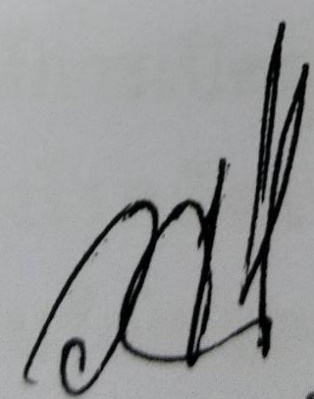 						   (นายทองหลาง  พิลาโท)					     นายกองค์การบริหารส่วนตำบลย่านรี